Общая ситуация на полевых культурахНеобходимые мероприятия по уходуза посевами в II-III декады июня 2013 г.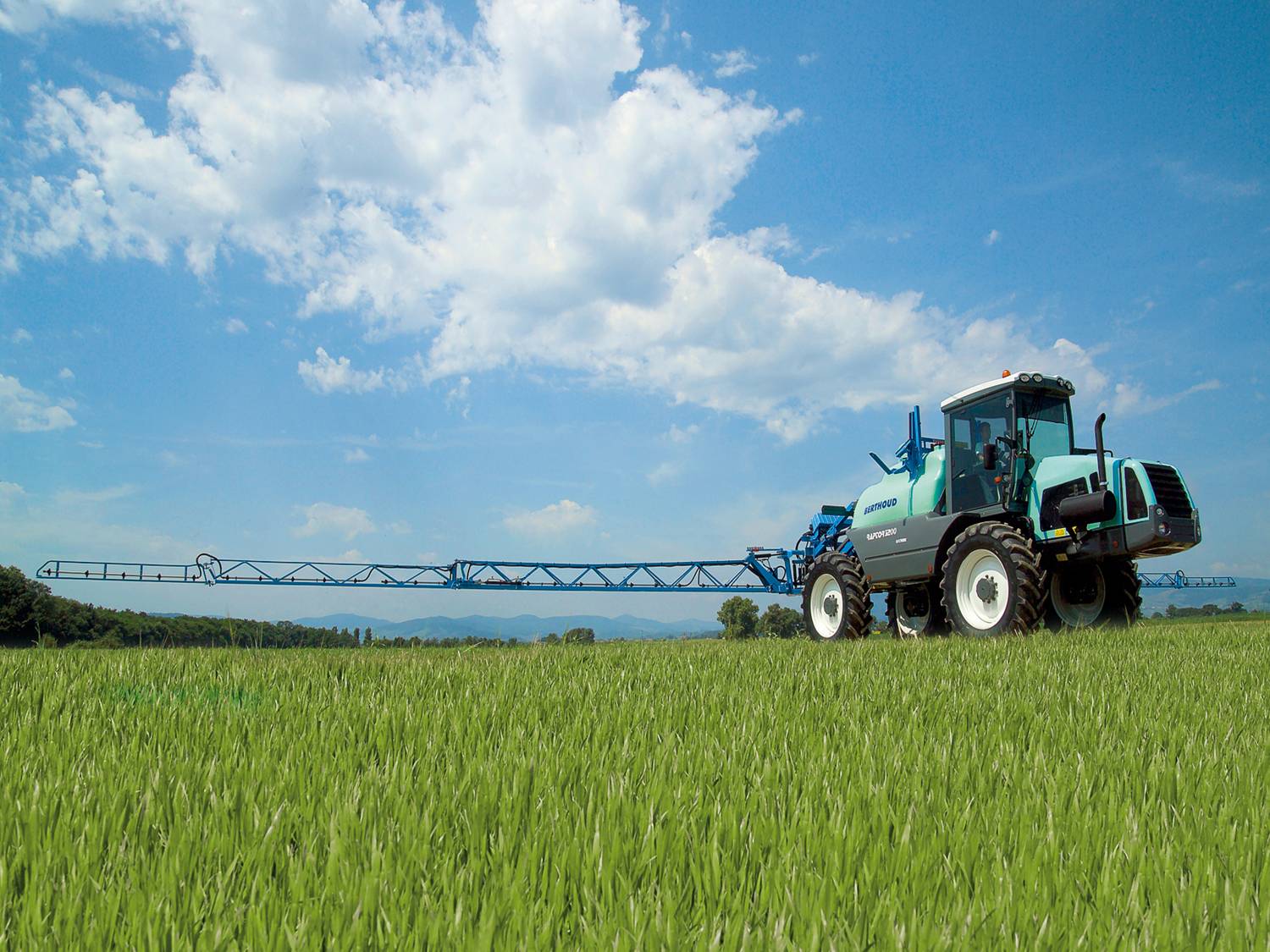 КАЗАНЬ-2013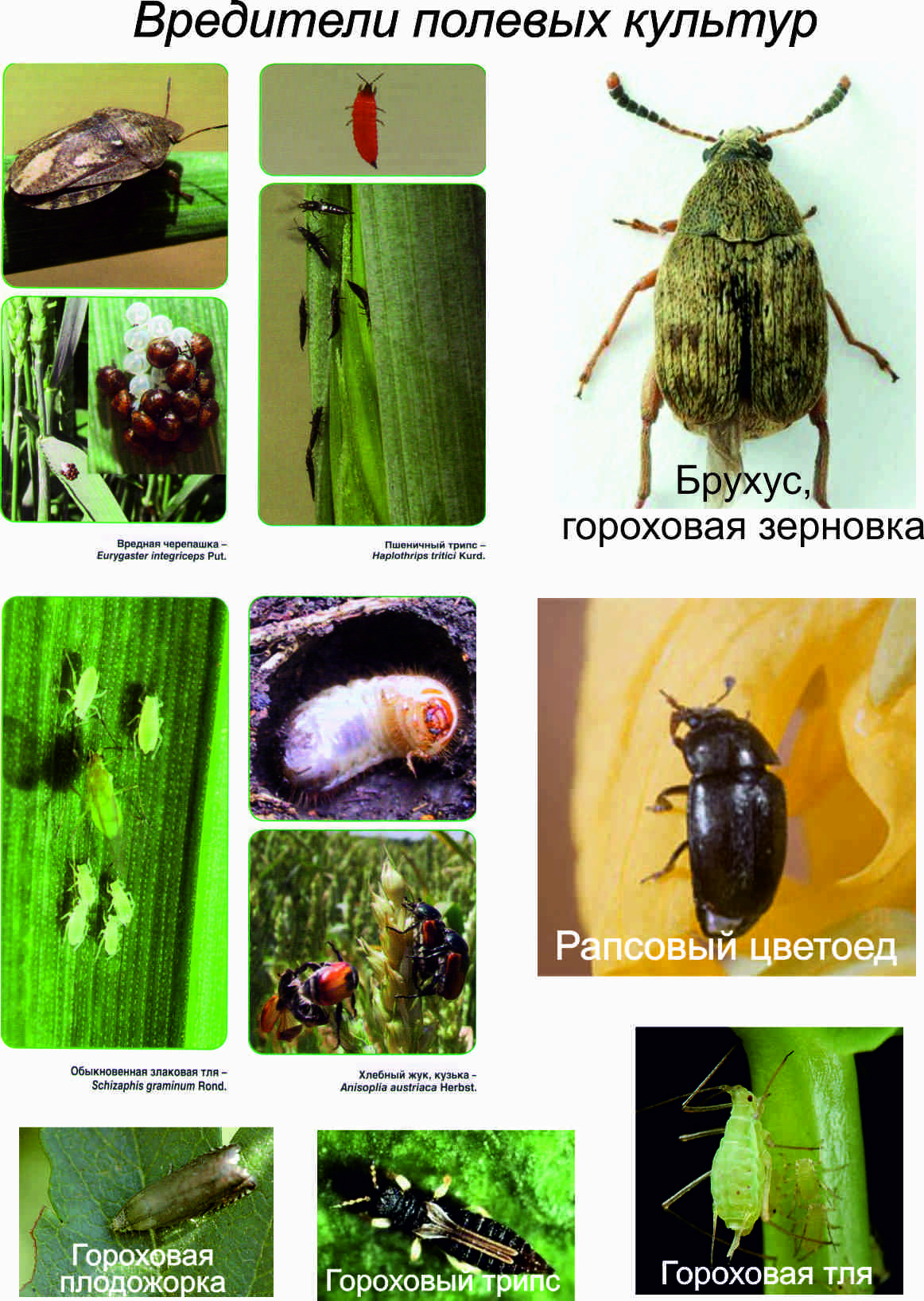 Общая ситуация- Главная проблема – дефицит влаги в почве, низкая влажность воздуха. При среднемноголетних осадках за май 34 мм, июнь 63 мм, фактически выпало 27 и 11 мм за           2  декады июня соответственно.- Корневая система не развита, практически нет вторичных корней, кущение ограничено, идет выброс боковых побегов.- Из-за дефицита влаги и слабых корней имеющееся питание не доступно растениям.- Жаркая и сухая погода привела к бурному развитию вредителей и болезней. Внимание: развитие листовых болезней и поражение вредителями повышает испарение влаги  с листа до 2,5 раз.Не принятие мер от болезней и вредителей ведет к невозможности получения полновесных семян и продовольственного зерна.Что делать?Для смягчения ситуации и сохранения урожая необходимо повсеместно организовать оперативную защиту растений.Меры защиты позволят:На озимых зерновых– сформировать необходимую массу 1000 семян (МТС)На яровых зерновых – сохранить количество колосьев и вес МТСНа горохе – заложить необходимое количество стручков и зерен в стручке На рапсе – заложить стручки.Далее рекомендации по культурамОзимая пшеницаФаза – колошениеРиски – стресс от недостатка влаги и питания, вредители и болезни. Наиболее распространенные и опасные вредители: трипсы, клоп вредная черепашка; болезни: мучнистая роса,  ржавчины.Рекомендации.Применение баковых смесей:Семенные участки и товарные посевыс высоким потенциалом урожая(400-500 колосьев /м2, 12-15уступов на колосе)Вариант 1 (обработка фунгицидами не проводилась) - обработка двухкомпонентными фунгицидами (Альто-супер, Фалькон, Амистар Экстра, Рекс Дуо и т.д.) в смеси с двухкомпонентными инсектицидами Борей, Эйфория и др.) или баковыми смесями инсектицидов разных групп Децис+Конфидор и т.д.).Вариант 2 (обработка фунгицидами проводилась) – обработка однокомпонентными фунгицидами (Тилт, Колосаль, Рекс С и др) в смеси с инсектицидами (Децис профи, Карате зеон, Фастак и т.д.). Товарные посевы с средним потенциалом урожая(350-400 колосьев/м2, 10-12 уступов на колосе)Вариант 1 (при наличие оборотных средств) – обработка однокомпонентными фунгицидами (Тилт, Колосаль, Рекс С и др) в смеси с инсектицидами (Децис профи, Карате зеон, Фастак и т.д.).Вариант 2 (при дефиците оборотных средств) – обработка биофунгицидами (Планриз, Бинорам, Алирин и др.) в смеси с инсектицидами (Карате зеон, Фастак, Брейк и т.д.)Вариант 3 (при дефиците оборотных средств) – обработка инсектицидами (Карате зеон, Фастак, Брейк и т.д.). Высокие результаты и эффективность при добавлении растворимых удобрений (Карбамид 5-10 кг ф.в., Кристалон универсальный, Акварин, ЖУСС-1 и др.) или гуматов (Гуми-20), при засухе – антистрессовые препараты Циркон (20 мл/га), Альбит (50 г/га), Экогель 
(3 л/га), Эпин-Экстра (50 г/га) и др.Яровая пшеницаФаза – конец кущения - начало колошенияРиски – стресс от недостатка влаги и питания, вредители и болезни. Наиболее распространенные и опасные вредители: трипсы; болезни: мучнистая роса, септориоз.Рекомендации.Применение баковых смесей:Семенные участки и товарные посевыс высоким потенциалом урожая(350-400 колосьев /м2, 12-14 уступов на колосе)Вариант 1 – обработка двухкомпонентными фунгицидами (Альто-супер, Фалькон, Амистар Экстра, Рекс Дуо и т.д.) в смеси с двухкомпонентными инсектицидами Борей, Эйфория и др.) или баковыми смесями инсектицидов разных групп Децис+Конфидор и т.д.).Товарные посевы с средним потенциалом урожая(300-350 колосьев/м2, 9-12 уступов на колосе)Вариант 1 – обработка однокомпонентными фунгицидами (Тилт, Колосаль, Рекс С и др) в смеси с инсектицидами (Децис профи, Карате зеон, Фастак и т.д.).Высокие результаты и эффективность при добавлении растворимых удобрений (Карбамид 5-10 кг ф.в., Кристалон универсальный, Акварин, ЖУСС-1 и др.) или гуматов (Гуми-20), при засухе – антистрессовые препараты Циркон (20 мл/га), Альбит (50 г/га), Экогель 
(3 л/га), Эпин-Экстра (50 г/га) и др.ЯчменьФаза – начало колошенияРиски – стресс от недостатка влаги и питания, вредители и болезни. Наиболее распространенные и опасные вредители: трипсы; болезни: мучнистая роса, септориоз, гельминтоспориозы листьев.Рекомендации:Семенные участки, товарные посевы фуражного и пивоваренного ячменя с высоким потенциалом урожая (400-450 растений/м2, 18-20 колосков на колосе)Вариант 1 – обработка фунгицидами эффективными против гельминтоспориозов ( Рекс С, Рекс Дуо, Абакус и др.) в смеси с инсектицидами (Децис профи, Карате зеон, Фастак и т.д.). Товарные посевы на фуражные цели 
с средним потенциалом урожая (350-400 растений/м2, 14-18 колосков на колосе)Вариант 1 – обработка биофунгицидами (Планриз 
(1 л/га), Алирин-Б (2 л/га), Бинорам (50 г/га), и др.) в смеси с инсектицидами на основе альфа-циперметрина (Цепеллин, Альфашанс, Цунами, Аккорд, Альфа-Ципи, Цезарь, Айвенго и др.) или лямбда-цигатрина (Брейк, Каратэ Зеон, Каратошанс и др.).Для повышения количества зерен на посевах со слабыми корнями - подкормка растворимыми удобрениями с азотом Карбамид 5-10 кг ф.в., Кристалон, Акварин, Полифид, Интермаг профи и др. для зерновых культур.При засухе дополнительно – антистрессовые препараты Циркон (20 мл/га), Альбит (50 г/га).Применение баковых смесейГорохФаза – бутонизации - начала цветенияРиски:  стресс от недостатка влаги и питания, вредители и болезни.Вредители: гороховая тля, гороховая зерновка, гороховая плодожорка, гороховый трипс; Рекомендации:обработка инсектицидами в фазу бутонизации-начало цветения в чистом виде или в баковой смеси с антистрессовым препаратом (в случае засухи) – Циркон 
(10 мл/га).РапсФаза – начала цветенияРиски:  вредители: цветоед, капустная тля, рапсовый пилильщик, скрытнохоботник; Рекомендации:обработка инсектицидами в фазу бутонизации-начало цветения в чистом виде или в баковой смеси с антистрессовым препаратом (в случае засухи) – Альбит 
(50 г/га).1. Обработка против цветоеда проводится в фазу начала бутонизации при появлении первых жуков. Запаздывание с обработкой на 1-3 дня снижает урожайность на 5-10%. Против пилильщика и моли обработку (при необходимости) проводят в фазу бутонизация-цветение.2. Оптимальный расход рабочей жидкости - 150-200 л/га.3. При обработке против цветоеда используют баковые смеси с растворимыми микроудобрениями содержащими бор (ЖУСС-1, Бороплюс и др.).4. Обработки инсектицидами в период цветения не оказывают отрицательного влияния на формирование урожая рапса.Приготовление баковых смесей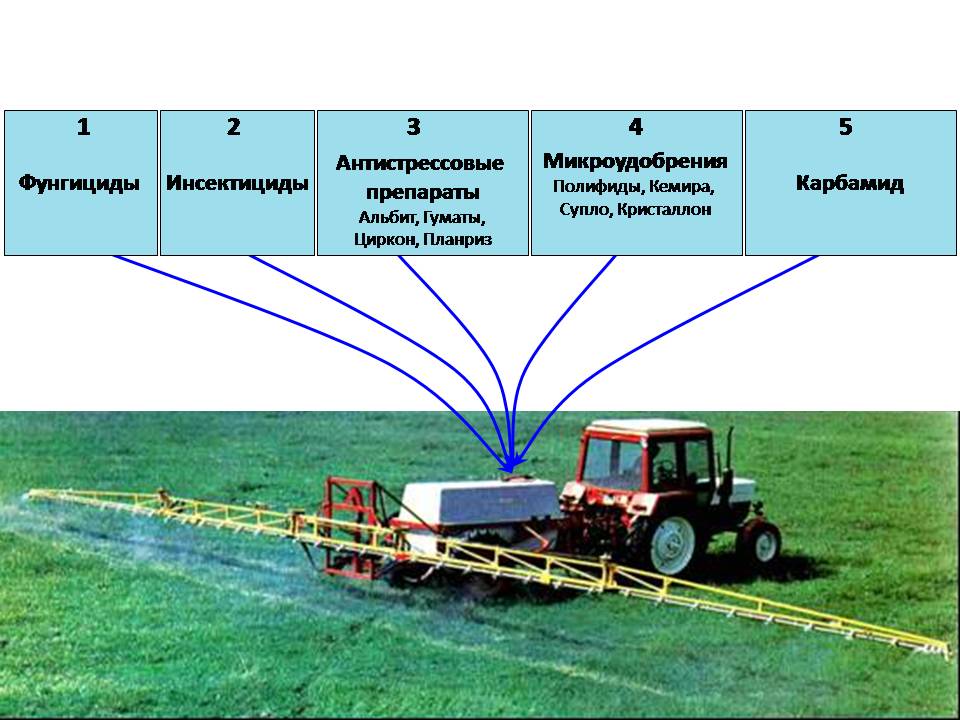 Расход рабочего раствора не менее 200 л/га, работать в вечернее и ночное время при температуре не выше 20 0ССовместимость препаратов проверяется заблаговременно. При выпадении осадка, данная баковая смесь не пригодна для использования.Приготовление маточной или баковых смесей должны производиться непосредственно перед их применением и должно быть использовано в день приготовления. Поставщики препаратов по уходу за посевами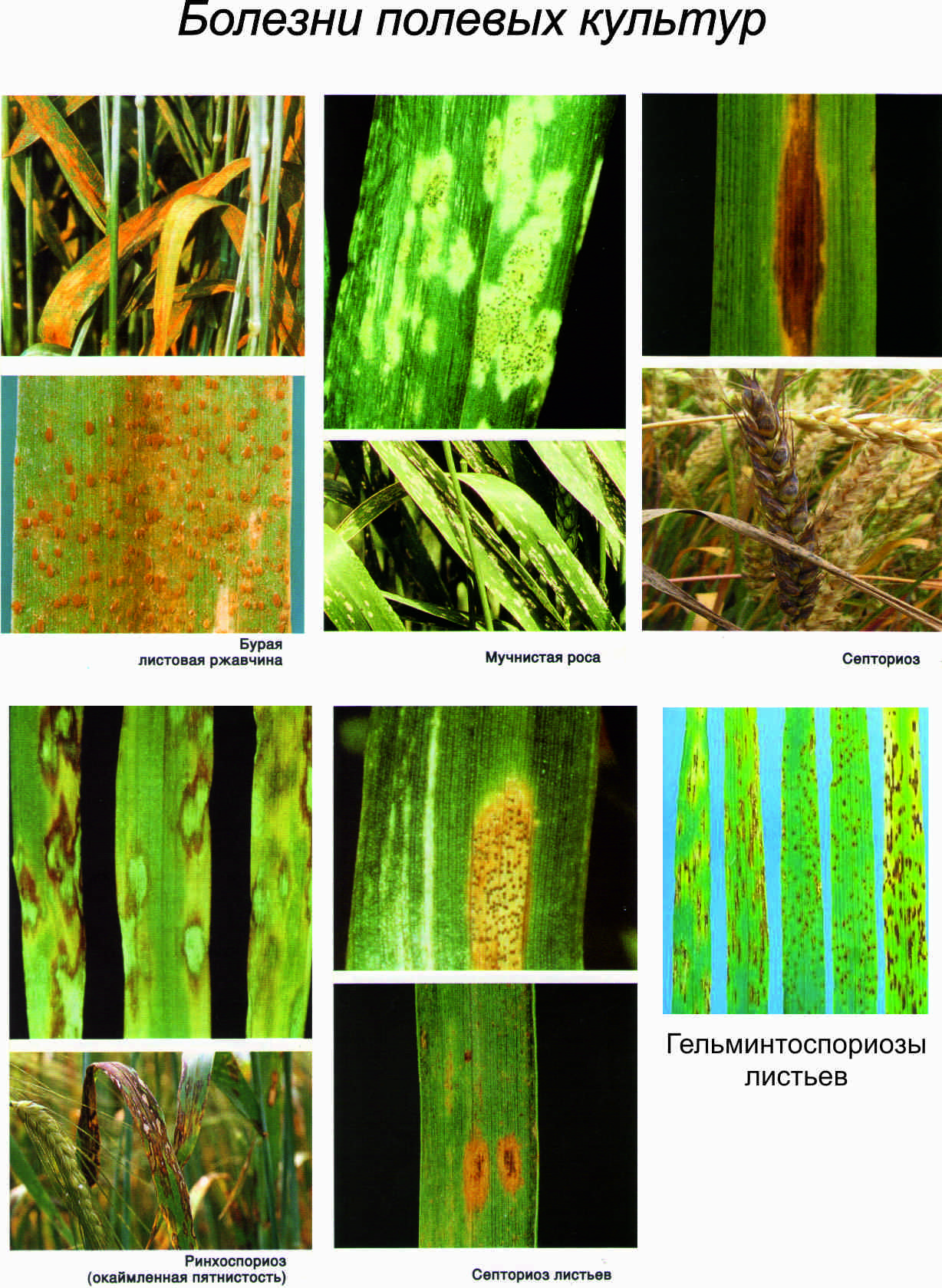 Инсектицид(препараты)+Карбамид(5-10 кг ф.в.)+Фунгицид (химический или биологический)+Антистрессовые препаратыД.В.ПрепаратГороховая зерновкаГороховая тляПаратион–метил Парашют ++++Малатион Фуфанон -++Диметоат Би-58Новый, Ди-68, Рогор С и др. ++++Альфа-циперметрин Фастак, Цепеллин, Альфашанс, Цунами и др. ++Эсфенвалерат Сэмпай ++Тиаметоксам Актара +++Люмба-цигалотрин Брейк, Каратэ Зеон, ++Д.В.Рапсовый цветоедРапсовый пилильщикКапустная мольСкрытно-хоботникДельтаметрин ++++Лямбдацигалотрин ++++Эсфенвалерат ++--Альфациперметрин ++++Зетациперметрин ++--Диметоат --+-Имидоклоприд + лямбда-цигалотрин ++++Наимено-ваниеВид препаратакультураЦена, руб/лНорма расхода л/гаМинеральное удобрение - карбамидМинеральное удобрение - карбамидМинеральное удобрение - карбамидМинеральное удобрение - карбамидМинеральное удобрение - карбамидОАО «Менделеевсказот»:(85549)2-10-35, 2-56-47ОАО «Менделеевсказот»:(85549)2-10-35, 2-56-47ОАО «Менделеевсказот»:(85549)2-10-35, 2-56-47ОАО «Менделеевсказот»:(85549)2-10-35, 2-56-47ОАО «Менделеевсказот»:(85549)2-10-35, 2-56-47ОАО «Татагрохимсервис»: (843)562-36-36, моб. 89172600222ОАО «Татагрохимсервис»: (843)562-36-36, моб. 89172600222ОАО «Татагрохимсервис»: (843)562-36-36, моб. 89172600222ОАО «Татагрохимсервис»: (843)562-36-36, моб. 89172600222ОАО «Татагрохимсервис»: (843)562-36-36, моб. 89172600222ЗАО «Агросоль (843)562-35-10 моб 89172680571ЗАО «Агросоль (843)562-35-10 моб 89172680571ЗАО «Агросоль (843)562-35-10 моб 89172680571ЗАО «Агросоль (843)562-35-10 моб 89172680571ЗАО «Агросоль (843)562-35-10 моб 8917268057113500/т5-10 кгООО «СкайБилдингМоб. 89173918689,   89179287050ООО «СкайБилдингМоб. 89173918689,   89179287050ООО «СкайБилдингМоб. 89173918689,   89179287050ООО «СкайБилдингМоб. 89173918689,   89179287050ООО «СкайБилдингМоб. 89173918689,   89179287050Микроудобрения,   стимуляторы ростаМикроудобрения,   стимуляторы ростаМикроудобрения,   стимуляторы ростаМикроудобрения,   стимуляторы ростаМикроудобрения,   стимуляторы ростаООО НПП Полифус»:  моб. 89053144490, 89874104490ООО НПП Полифус»:  моб. 89053144490, 89874104490ООО НПП Полифус»:  моб. 89053144490, 89874104490ООО НПП Полифус»:  моб. 89053144490, 89874104490ООО НПП Полифус»:  моб. 89053144490, 89874104490ЖУСС-1микроудобрениеЯр. пшеница2020,75-1,5Оз. Пшеница2,0Оз. Рожь2,0Подсолнечник0,5рапс2,5-3,0Картофель0,4-0,8Сах. свекла1,25-1,5клевер1,5-2,15люцерна1,5-2,5Кукуруза 1,0-1,5ЖУСС-2микроудобрениеЯров. пшеница2820,75-1,5Оз. пшеница2,0картофель0,4-0,8томаты0,6-1,0Сах. свекла1,25-1,5клевер1,5-2,5люцерна1,5-2,5горох1,5-2,0ЖУСС-3ВмикроудобрениеОз. рожь2022,0Сах. свекла1,25-1,5Кукуруза1,0-1,5ООО «Сервис-Агро»: (843) 292-08-67,292-08-09ООО «Сервис-Агро»: (843) 292-08-67,292-08-09ООО «Сервис-Агро»: (843) 292-08-67,292-08-09ООО «Сервис-Агро»: (843) 292-08-67,292-08-09ООО «Сервис-Агро»: (843) 292-08-67,292-08-09Фитоспорин-М, ЖБиоактивированное удобрениеПшеница яровая, картофель, овощи, цветочные культуры.1751,0-1,5Фитоспорин-М, Ж ЭКСТРАБиоактивированное удобрениеПшеница яровая, картофель, овощи, цветочные культуры.1901,0-1,5ГУМИ-20Биоактивированное гуминовое удобрениеЗерновые и зернобобовые, сахарная свекла, картофель, овощи, цветочные культуры1350,2-0,5ГУМИ-20 БогатыйБиоактивированное гуминовое удобрениеДля всех сельскохозяйственных культур145БОРОГУМ-МБиоактивированное удобрениеСах. Свекла, подсолнечник, картофель и др.культуры2500,8-1,5Бионекс-КемиБиоактивированное удобрениеЗерновые803-5ООО «АгроЭкспрертГруп»: 89196216016ООО «АгроЭкспрертГруп»: 89196216016ООО «АгроЭкспрертГруп»: 89196216016ООО «АгроЭкспрертГруп»: 89196216016ООО «АгроЭкспрертГруп»: 89196216016ФЕРТИКС марка АмикроудобрениеДля всех сельскохозяйственных культур1,0-1,5ФЕРТИКС марка БмикроудобрениеДля всех сельскохозяйственных культур1-2ОАО «Татагрохимсервис»: (843)562-36-36, моб. 89172600222ОАО «Татагрохимсервис»: (843)562-36-36, моб. 89172600222ОАО «Татагрохимсервис»: (843)562-36-36, моб. 89172600222ОАО «Татагрохимсервис»: (843)562-36-36, моб. 89172600222ОАО «Татагрохимсервис»: (843)562-36-36, моб. 89172600222Азосол 36 ЭкстрамикроудобрениеЗерновые, рапс/сах. Свекла/картофель199,7Азосол 34микроудобрениеЗерновые/овощные155,3Азосол 12-4-6микроудобрениеСах.свекла/картофель, рапс166,4Азосол 12-4-6 плюс 30 г серы (S)микроудобрениеОз. Пшеница, ячмень 173,1Азосол 6-12-6микроудобрениекукуруза, бобовые, подсолнечник177,5АДОБ Cu II ИДХАмикроудобрениеЗерновые, картофель, кукуруза/сах. Свекла253Адоб MnмикроудобрениеЗерновые/рапс, картофель, сах. Свекла, лен233,1Адоб BorмикроудобрениеСах. Свекла, картофель 277,5Адоб Zn II ИДХАмикроудобрениесах. Свекла, кукуруза на зерно, рапс, подсолнечник233,1Адоб Fe III ИДХАмикроудобрениеСах. Свекла222АльбитРегулятор ростаЗерновые, картофель, гречиха, рапс29000,03-0,05Интермаг Профи ЗерновыеКонцентрированные минеральные удобрения для листовой подкормкиЗерновые, многолет., злаковые травы1851-2Интермаг Профи свеклаКонцентрированные минеральные удобрения для листовой подкормкиСах. Свекла1851-2Интермаг Профи ОлеистыеКонцентрированные минеральные удобрения для листовой подкормкиРапс1851Интермаг Профи КукурузаКонцентрированные минеральные удобрения для листовой подкормкиКукуруза1851Интермаг Профи Стручковые и БобовыеКонцентрированные минеральные удобрения для листовой подкормкиГорох1852Интермаг Профи КартофельКонцентрированные минеральные удобрения для листовой подкормкиКартофель1741-2Интермаг Элемент БорКонцентрированные минеральные удобрения для листовой подкормкиСах. Свекла, рапс, картофель2501Интермаг Хелат  Zn-14 (EDTA)Концентрированные минеральные удобрения для листовой подкормкиКукуруза, картофель, лен, овощные4500,5МодусРегулятор ростаЗерновые, рапс1735,780,4-0,6Це-Це-ЦеРегулятор ростазерновые2541-1,5«Поволжье-Агро» - официальная торговая сеть завода «Стимул»   (83159)7-23-88«Поволжье-Агро» - официальная торговая сеть завода «Стимул»   (83159)7-23-88«Поволжье-Агро» - официальная торговая сеть завода «Стимул»   (83159)7-23-88«Поволжье-Агро» - официальная торговая сеть завода «Стимул»   (83159)7-23-88«Поволжье-Агро» - официальная торговая сеть завода «Стимул»   (83159)7-23-88МЕГАМИКСЖидкое комплексное удобрение для внекорневых подкормок3050,2Мивал-АгроБиокремнеорганический стимулятор роста1 г – 5510-20 г/гаООО «Агрокемикал Ди Эф»: (843) 228-90-12; моб. 89179158575ООО «Агрокемикал Ди Эф»: (843) 228-90-12; моб. 89179158575ООО «Агрокемикал Ди Эф»: (843) 228-90-12; моб. 89179158575ООО «Агрокемикал Ди Эф»: (843) 228-90-12; моб. 89179158575ООО «Агрокемикал Ди Эф»: (843) 228-90-12; моб. 89179158575БЕРЕС-4Стимулятор роста, антидепрессантЗерновые, технические, прочие139,240,4БЕРЕС-8Стимулятор роста, антидепрессантЗерновые, технические, прочие291,460,2ЗАО «Щелково-Агрохим»: (843) 562 34-85; моб. 89179064640ЗАО «Щелково-Агрохим»: (843) 562 34-85; моб. 89179064640ЗАО «Щелково-Агрохим»: (843) 562 34-85; моб. 89179064640ЗАО «Щелково-Агрохим»: (843) 562 34-85; моб. 89179064640ЗАО «Щелково-Агрохим»: (843) 562 34-85; моб. 89179064640Интермаг Профи ЗерновыеКонцентрированные минеральные удобрения для листовой подкормкиЗерновые, многолет., злаковые травы1851-2Интермаг Профи свеклаКонцентрированные минеральные удобрения для листовой подкормкиСах. Свекла1851-2Интермаг Профи ОлеистыеКонцентрированные минеральные удобрения для листовой подкормкиРапс1851Интермаг Профи КукурузаКонцентрированные минеральные удобрения для листовой подкормкиКукуруза1851Интермаг Профи Стручковые и БобовыеКонцентрированные минеральные удобрения для листовой подкормкиГорох1852Интермаг Профи КартофельКонцентрированные минеральные удобрения для листовой подкормкиКартофель1741-2Интермаг Элемент БорКонцентрированные минеральные удобрения для листовой подкормкиСах. Свекла, рапс, картофель2501Интермаг Элемент МолибденКонцентрированные минеральные удобрения для листовой подкормки2950,5Интермаг Хелат  Zn-14 (EDTA)Концентрированные минеральные удобрения для листовой подкормкиКукуруза, картофель, лен, овощные4500,5ВОЛСКИ БИОХИМ (603074,г. Нижний Новгород, ул. Куйбышева, д.30:тел/факс +7(831)200-31-30, 220-07-41, 272-50-36, 272-50-37)ВОЛСКИ БИОХИМ (603074,г. Нижний Новгород, ул. Куйбышева, д.30:тел/факс +7(831)200-31-30, 220-07-41, 272-50-36, 272-50-37)ВОЛСКИ БИОХИМ (603074,г. Нижний Новгород, ул. Куйбышева, д.30:тел/факс +7(831)200-31-30, 220-07-41, 272-50-36, 272-50-37)ВОЛСКИ БИОХИМ (603074,г. Нижний Новгород, ул. Куйбышева, д.30:тел/факс +7(831)200-31-30, 220-07-41, 272-50-36, 272-50-37)ВОЛСКИ БИОХИМ (603074,г. Нижний Новгород, ул. Куйбышева, д.30:тел/факс +7(831)200-31-30, 220-07-41, 272-50-36, 272-50-37)Микроэл (раствор)Жидкие комплексные микроудобренияВсе сельхозкультуры3350,2Страда N (суспензия)Жидкие комплексные микроудобренияВсе сельхозкультуры1553/5Страда К (суспензия)Жидкие комплексные микроудобренияВсе сельхозкультуры1553/5Страда Р (суспензия)Жидкие комплексные микроудобренияВсе сельхозкультуры2003/5Волски Моноцинк Zn (суспензия)Жидкие комплексные микроудобренияВсе сельхозкультуры3050,2/1Волски монобор В (раствор)Жидкие комплексные микроудобренияВсе сельхозкультуры3050,2/1